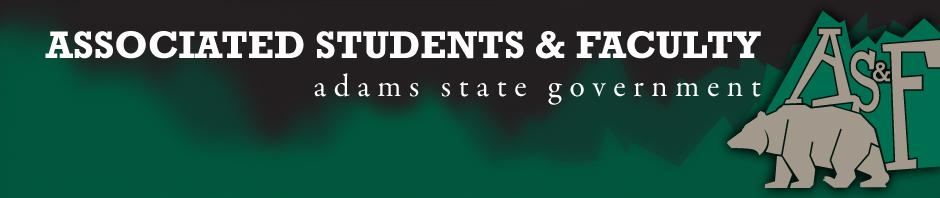 Adams State University Associated Students and Faculty LegislatureBill Number: ASF1516017Club Name: Student Athlete Advisory Committee Event Name or Trip Destination: Senate Seat Total Amount of AS&F Funding: NATotal Club Points: NAAuthor: Patrick ClearySponsor: Representative King (Poker Club)Event or Trip InformationWho: Morgan FitzgibbonWhat: SAAC Senate SeatWhere: Adams State UniversityWhen: 2015-2016 Academic YearWhy: Involvement Author Contact Information: clearypj@grizzlies.adams.eduAccount Information: NAAdditional Information (Platform):Hello, my name is Morgan Fitzgibbon and I am running for the position of SAAC Senator. SAAC is the student athlete advisory committee, for those who do not know. I am a three season athlete here at Adams State, running cross country, indoor track and outdoor track. I am an active member of SAAC participating in as many events as I can. Last year and currently I am the SAAC representative, so I have been on senate for a year now. At Adams state, a large portion of students are also athletes, moving from SAAC representative to SAAC senator would enable someone else to become the representative increasing the representation of student athletes on senate. Assessment Rubric:Role of a Senator ·      Maintain a minimum 2.0 GPA·      Attend all AS&F Meetings ·      Sponsor Legislation·      Author Legislation·      Voting power in all mattersI, Patrick Cleary, present this bill for consideration of and approval by the Associated Students and Faculty Senate, this 12th day of October, 2015.Implementation: Upon approval, be it enacted that:The proposed bill become adopted in favor of recognition by the AS&F Senate, and that:Morgan Fitzgibbon will immediately assume the responsibilities and duties of the office of SAAC Senator.VOTE: Yeas_____ Nays______ Abs_______Complete applicable sections:ADOPTED at ______________ meeting of the AS&F Senate on ___________.BILL did not pass at ______________ meeting of the AS&F Senate on ________.BILL will be reconsidered on ___________________.Approved/Disapproved by AS&F President_______________________________